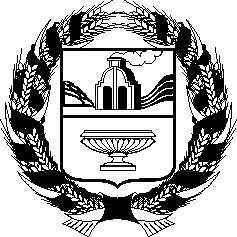 РОССИЙСКАФ ФЕДЕРАЦИЯ
НИЖНЕНЕНИНСКИЙ СЕЛЬСКИЙ СОВЕТ НАРОДНЫХ ДЕПУТАТОВ
СОЛТОНСКОГО РАЙОНА АЛТАЙСКОГО КРАЯПОСТАНОВЛЕНИЕ28.09.2018                                                                                                         №2                                                        с.Нижняя НенинкаО назначении публичных слушанийпо вопросу «О принятии Устава муниципального образования Нижнененинский сельсоветСолтонского района Алтайского края»                Руководствуясь решением Нижнененинского сельского Совета народных депутатов от 28.08.2018 №17 «Об утверждении Положения о порядке организации  и проведения публичных слушаний в муниципальном образовании  Нижнененинский сельсовет Солтонского района Алтайского края ПОСТАНОВЛЯЮ:                1.Назначить на 14 часов 29.10.2018 года в здании Администрации  сельсовета публичные слушания по вопросу «О принятии Устава муниципального образования Нижнененинский сельсовет Солтонского района Алтайского края».                2. Утвердить комиссию, ответственную за организацию и проведение публичных слушаний (Приложение №1).                3. Возложить обязанности по учету предложений о принятии Устава муниципального образования Нижнененинский сельсовет Солтонского района Алтайского края в новой редакции на секретаря комиссии Звягину Екатерину Егоровну – заместителя главы Администрации сельсовета.                 4.Замечания и предложения по вопросу «О принятии Устава муниципального образования Нижнененинский сельсовет Солтонского района Алтайского края» направляются для обобщения в комиссию  в письменном виде ( Звягина Е.Е. тел. 26-3-68) не позднее 28.10.2018 года.                5.Порядок учета предложений  по вопросу «О принятии Устава  муниципального образования Нижнененинский сельсовет Солтонского района Алтайского края» утвердить (Приложение № 2).                  6.Обнародовать данное постановление на информационном стенде Администрации сельсовета и информационном стенде в с. Акатьево.        7.Контроль за исполнением данного постановления оставляю за собой.Глава сельсовета                                                                     Л.Н. Павленко                                                                             Приложение №1                                                                             к постановлению главы  сельсовета                                                                             от 28.09.2018 № 2КОМИССИЯответственная за организацию  проведенияпубличных слушаний                      Председатель комиссииПавленко Людмила Николаевна -глава сельсовета                       Секретарь комиссииЗвягина Екатерина Егоровна-заместитель главы Администрации сельсовета                        Члены комиссииЧикарлеева Александра Алексеевна  – заместитель председателя Совета народных депутатов Давыдов Александр Алексеевич - депутат сельского Совета народных депутатов                                                                                                               Приложение № 2                                                                                                               к постановлению                                                                                                               главы сельсовета                                                                                                               от 28. 09.2018    № 2 Порядок учета предложений по проекту принятия Устава муниципального образования Нижнененинский сельсовет Солтонского районаАлтайского края.Обсуждение гражданами проекта принятия Устава   муниципального образования Нижнененинский сельсовет через информационный стенд в  Администрации сельсовета в виде опубликования мнений, предложений, коллективных и индивидуальных обращений жителей.Органы местного самоуправления сельсовета обеспечивают разъяснение населению общей концепции проекта принятия Устава   муниципального образования Нижнененинский сельсовет.Комиссия, ответственная за организацию проведения публичных слушаний, самостоятельно устанавливает периодичность обнародования материалов на доске информации, поступивших по данному вопросу.Граждане вправе участвовать в публичных слушаньях по проекту принятия Устава муниципального образования Нижнененинский сельсовет.Все предложения по проекту принятия Устава, поступившие в комиссию, ответственную  за организацию и проведение публичных слушаний, подлежат регистрации, за исключением, внесенных с нарушением сроков.Предложения к проекту принятия Устава  муниципального образования  Нижнененинский сельсовет  должны соответствовать законодательству Российской Федерации.Поступившие предложения по проекту принятия  Устава   муниципального образования Нижнененинский сельсовет изучаются членами комиссии и специалистами, признанными соответствующими вышеизложенными требованиями , подлежат обобщению.В течение 5 дней со дня завершения срока приема указанных предложений комиссия составляет заключения по следующим положениям:- общее количество поступивших предложений по проекту  принятия    Устава  муниципального образования Нижнененинский сельсовет. - количество поступивших предложений по проекту принятия Устава  муниципального образования  Нижнененинский сельсовет оставленных в соответствии с настоящим Положением без рассмотрения;- отклоненные предложения к проекту принятия  Устава   муниципального образования ввиду несоответствия требованиям настоящего Положения.- предложения к проекту принятия Устава   муниципального образования Нижнененинский сельсовет, рекомендуемые комиссией к отклонению;- предложения к проекту принятия Устава муниципального образования Нижнененинский сельсовет, рекомендуемые комиссией для внесения в текст проекта соответствующего документа.